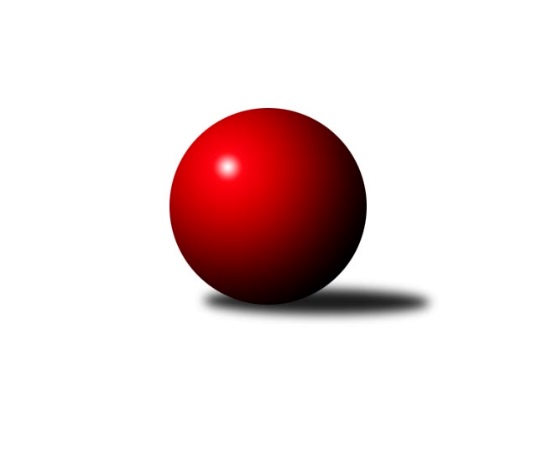 Č.9Ročník 2018/2019	4.11.2018Nejlepšího výkonu v tomto kole: 2703 dosáhlo družstvo: SK Podlužan Prušánky CJihomoravský KP1 jih 2018/2019Výsledky 9. kolaSouhrnný přehled výsledků:KK Sokol Litenčice	- KK Vyškov C	2:6	2544:2635	5.5:6.5	2.11.TJ Sokol Vracov B	- SK Podlužan Prušánky B	2:6	2548:2554	4.5:7.5	2.11.SK Podlužan Prušánky C	- TJ Sokol Šanov B	6:2	2703:2562	8.0:4.0	4.11.TJ Sokol Vážany	- TJ Jiskra Kyjov	6.5:1.5	2658:2447	7.0:5.0	4.11.KC Hodonín	- TJ Lokomotiva Valtice B		dohrávka		9.12.Tabulka družstev:	1.	SK Podlužan Prušánky B	9	7	0	2	49.0 : 23.0 	61.0 : 47.0 	 2605	14	2.	KK Vyškov C	9	6	0	3	41.0 : 31.0 	63.0 : 45.0 	 2570	12	3.	KK Sokol Litenčice	9	5	1	3	41.0 : 31.0 	65.0 : 43.0 	 2514	11	4.	TJ Sokol Vážany	9	5	0	4	40.0 : 32.0 	52.5 : 55.5 	 2536	10	5.	SK Podlužan Prušánky C	9	4	0	5	36.0 : 36.0 	50.0 : 58.0 	 2566	8	6.	TJ Jiskra Kyjov	9	4	0	5	31.5 : 40.5 	47.0 : 61.0 	 2498	8	7.	KC Hodonín	8	3	1	4	30.5 : 33.5 	46.5 : 49.5 	 2503	7	8.	TJ Sokol Vracov B	9	3	1	5	33.0 : 39.0 	57.0 : 51.0 	 2512	7	9.	TJ Lokomotiva Valtice B	8	3	0	5	24.5 : 39.5 	40.5 : 55.5 	 2510	6	10.	TJ Sokol Šanov B	9	2	1	6	25.5 : 46.5 	45.5 : 62.5 	 2521	5Podrobné výsledky kola:	 KK Sokol Litenčice	2544	2:6	2635	KK Vyškov C	Monika Zapletalová	 	 211 	 219 		430 	 0.5:1.5 	 447 	 	228 	 219		Petr Večerka	Zuzana Štěrbová	 	 192 	 196 		388 	 0:2 	 436 	 	216 	 220		Tomáš Jelínek	Milan Kochaníček	 	 222 	 206 		428 	 1:1 	 450 	 	218 	 232		Břetislav Láník	Roman Blažek	 	 218 	 220 		438 	 2:0 	 413 	 	205 	 208		Milan Ryšánek	Pavel Posolda	 	 194 	 215 		409 	 0:2 	 466 	 	237 	 229		Miloslav Krejčí	Luděk Zapletal	 	 223 	 228 		451 	 2:0 	 423 	 	213 	 210		Milan Svačinarozhodčí: vedoucí družstevNejlepší výkon utkání: 466 - Miloslav Krejčí	 TJ Sokol Vracov B	2548	2:6	2554	SK Podlužan Prušánky B	Jaroslav Konečný	 	 212 	 180 		392 	 0.5:1.5 	 394 	 	212 	 182		Michal Šimek	Jiří Dluhoš	 	 239 	 188 		427 	 1:1 	 424 	 	221 	 203		Jiří Novotný	Miroslav Bahula	 	 200 	 209 		409 	 0:2 	 455 	 	241 	 214		Jitka Šimková	Martin Bílek	 	 221 	 215 		436 	 1:1 	 442 	 	218 	 224		Martin Tesařík	Jan Goliáš	 	 210 	 216 		426 	 0:2 	 447 	 	212 	 235		Michal Pálka	Vítězslav Nejedlík	 	 230 	 228 		458 	 2:0 	 392 	 	192 	 200		Pavel Flamíkrozhodčí: Nejedlík ,GoliášNejlepší výkon utkání: 458 - Vítězslav Nejedlík	 SK Podlužan Prušánky C	2703	6:2	2562	TJ Sokol Šanov B	Jiří Lauko	 	 243 	 236 		479 	 2:0 	 360 	 	173 	 187		František Hél	Filip Benada *1	 	 201 	 213 		414 	 0:2 	 477 	 	252 	 225		Jan Klimentík	Zdeněk Hosaja	 	 230 	 223 		453 	 1:1 	 467 	 	207 	 260		Martin Ďurko	Antonín Pihar	 	 226 	 244 		470 	 2:0 	 438 	 	200 	 238		Ladislav Kacetl	Tomáš Slížek	 	 198 	 227 		425 	 1:1 	 412 	 	202 	 210		Karel Saidl	Ladislav Vališ	 	 232 	 230 		462 	 2:0 	 408 	 	196 	 212		Ivan Toronyrozhodčí: Petr Kolibastřídání: *1 od 51. hodu Libor KujaNejlepší výkon utkání: 479 - Jiří Lauko	 TJ Sokol Vážany	2658	6.5:1.5	2447	TJ Jiskra Kyjov	Radim Kroupa	 	 245 	 223 		468 	 2:0 	 393 	 	176 	 217		Ludvík Kuhn *1	Jozef Kamenišťák	 	 239 	 195 		434 	 1:1 	 434 	 	224 	 210		Vít Mišurec	Jan Kovář	 	 195 	 221 		416 	 1:1 	 397 	 	219 	 178		Roman Klvaň	Radek Loubal	 	 225 	 219 		444 	 1:1 	 398 	 	178 	 220		Radek Jurčík	Petr Malý	 	 233 	 230 		463 	 2:0 	 383 	 	191 	 192		Jiří Špaček	Josef Kamenišťák	 	 213 	 220 		433 	 0:2 	 442 	 	218 	 224		Antonín Svozil ml.rozhodčí: Jiří Kramolišstřídání: *1 od 51. hodu Martin ŠubrtNejlepší výkon utkání: 468 - Radim KroupaPořadí jednotlivců:	jméno hráče	družstvo	celkem	plné	dorážka	chyby	poměr kuž.	Maximum	1.	Milan Svačina 	KK Vyškov C	457.94	299.6	158.3	2.1	6/6	(486)	2.	Martin Tesařík 	SK Podlužan Prušánky B	451.35	303.8	147.6	5.6	5/5	(468)	3.	Antonín Svozil  ml.	TJ Jiskra Kyjov	451.00	299.6	151.4	3.5	5/5	(494)	4.	Miloslav Krejčí 	KK Vyškov C	443.94	297.2	146.8	3.6	6/6	(466)	5.	Josef Kamenišťák 	TJ Sokol Vážany	442.17	311.8	130.4	6.1	4/4	(473)	6.	Michal Pálka 	SK Podlužan Prušánky B	438.55	299.5	139.1	4.4	4/5	(469)	7.	Martin Ďurko 	TJ Sokol Šanov B	437.67	310.0	127.7	8.0	3/4	(467)	8.	Petr Večerka 	KK Vyškov C	436.72	294.9	141.8	4.4	6/6	(474)	9.	Ladislav Kacetl 	TJ Sokol Šanov B	436.44	296.6	139.8	5.1	4/4	(461)	10.	Roman Blažek 	KK Sokol Litenčice	436.40	294.6	141.9	4.9	4/5	(467)	11.	Břetislav Láník 	KK Vyškov C	435.25	301.0	134.3	7.6	6/6	(472)	12.	Zdeněk Hosaja 	SK Podlužan Prušánky C	435.08	296.0	139.1	6.5	4/4	(465)	13.	Jan Herzán 	TJ Lokomotiva Valtice B	434.95	303.8	131.2	6.6	5/5	(454)	14.	Monika Zapletalová 	KK Sokol Litenčice	434.90	292.4	142.5	4.3	5/5	(493)	15.	Tomáš Slížek 	SK Podlužan Prušánky C	434.56	294.4	140.1	7.4	3/4	(463)	16.	Vladimír Čech 	TJ Lokomotiva Valtice B	433.25	299.1	134.2	6.0	5/5	(465)	17.	Jitka Šimková 	SK Podlužan Prušánky B	433.20	294.8	138.4	5.6	5/5	(482)	18.	Ladislav Vališ 	SK Podlužan Prušánky C	432.40	297.9	134.6	6.2	4/4	(465)	19.	Jiří Lauko 	SK Podlužan Prušánky C	432.00	299.0	133.0	7.4	4/4	(491)	20.	Jiří Novotný 	SK Podlužan Prušánky B	429.50	295.3	134.3	7.0	4/5	(456)	21.	Radim Kroupa 	TJ Sokol Vážany	429.17	295.8	133.3	5.7	3/4	(468)	22.	Petr Sedláček 	TJ Sokol Vážany	428.63	300.9	127.7	5.3	4/4	(434)	23.	Štěpán Kříž 	KC Hodonín	428.50	298.0	130.5	7.3	4/5	(451)	24.	Jaroslav Klimentík 	TJ Sokol Šanov B	428.42	301.2	127.2	9.9	4/4	(465)	25.	Vít Mišurec 	TJ Jiskra Kyjov	428.40	295.7	132.7	7.6	5/5	(472)	26.	Jaroslav Konečný 	TJ Sokol Vracov B	426.90	291.9	135.1	7.2	5/5	(456)	27.	Vítězslav Nejedlík 	TJ Sokol Vracov B	426.36	295.7	130.6	5.4	5/5	(458)	28.	Martin Bílek 	TJ Sokol Vracov B	426.16	298.7	127.4	5.8	5/5	(460)	29.	Michal Šimek 	SK Podlužan Prušánky B	425.10	288.5	136.6	7.3	5/5	(440)	30.	Jan Kovář 	TJ Sokol Vážany	424.67	296.3	128.3	9.3	3/4	(440)	31.	Filip Benada 	SK Podlužan Prušánky C	424.33	291.5	132.8	8.0	3/4	(440)	32.	Zuzana Štěrbová 	KK Sokol Litenčice	423.30	296.4	127.0	5.7	4/5	(454)	33.	Radek Vrška 	TJ Sokol Šanov B	422.69	293.3	129.4	6.1	4/4	(462)	34.	Libor Kuja 	SK Podlužan Prušánky C	421.92	292.3	129.6	4.6	3/4	(432)	35.	Milan Šimek 	SK Podlužan Prušánky C	420.67	292.2	128.5	9.2	3/4	(438)	36.	Ivan Torony 	TJ Sokol Šanov B	420.33	296.6	123.8	8.9	4/4	(452)	37.	Josef Vařák 	TJ Lokomotiva Valtice B	418.93	291.7	127.3	7.1	5/5	(475)	38.	Jiří Dluhoš 	TJ Sokol Vracov B	418.48	293.2	125.2	8.9	5/5	(457)	39.	Pavel Slavík 	KC Hodonín	418.10	292.2	126.0	8.5	5/5	(456)	40.	Pavel Posolda 	KK Sokol Litenčice	417.50	290.9	126.6	9.8	4/5	(465)	41.	Antonín Svozil  st.	TJ Jiskra Kyjov	417.44	287.8	129.6	6.7	4/5	(460)	42.	Milan Šváb 	TJ Lokomotiva Valtice B	415.88	291.4	124.4	7.0	4/5	(443)	43.	Lenka Štěrbová 	KK Sokol Litenčice	415.87	291.6	124.3	8.3	5/5	(432)	44.	Milan Kochaníček 	KK Sokol Litenčice	415.25	288.7	126.6	6.4	4/5	(430)	45.	Jozef Kamenišťák 	TJ Sokol Vážany	414.79	282.0	132.8	7.2	4/4	(448)	46.	Karel Saidl 	TJ Sokol Šanov B	413.00	298.6	114.4	9.2	3/4	(428)	47.	Jaromír Sedláček 	TJ Lokomotiva Valtice B	411.90	285.9	126.0	8.6	5/5	(458)	48.	Jiří Špaček 	TJ Jiskra Kyjov	410.80	288.9	121.9	7.1	5/5	(464)	49.	Jan Klimentík 	TJ Sokol Šanov B	409.50	292.5	117.0	11.8	4/4	(477)	50.	Michal Zdražil 	KC Hodonín	408.45	287.1	121.4	9.3	5/5	(450)	51.	Roman Krůza 	TJ Lokomotiva Valtice B	406.56	297.1	109.5	9.6	4/5	(415)	52.	Karel Mecl 	KC Hodonín	406.25	292.5	113.8	10.5	4/5	(449)	53.	Dušan Zahradník 	TJ Sokol Vážany	406.11	284.7	121.4	6.7	3/4	(443)	54.	Roman Klvaň 	TJ Jiskra Kyjov	404.73	287.6	117.1	8.9	5/5	(420)	55.	Milan Ryšánek 	KK Vyškov C	401.25	294.5	106.8	9.5	4/6	(413)	56.	Jan Goliáš 	TJ Sokol Vracov B	389.35	285.0	104.4	14.5	5/5	(432)		Tomáš Gaspar 	TJ Sokol Vracov B	516.00	346.0	170.0	3.0	1/5	(516)		Petr Pres 	TJ Sokol Vracov B	474.00	325.0	149.0	5.0	1/5	(474)		Jiří Formánek 	KK Vyškov C	464.75	312.0	152.8	5.3	2/6	(505)		Luděk Zapletal 	KK Sokol Litenčice	442.00	297.0	145.0	4.5	1/5	(451)		Petr Malý 	TJ Sokol Vážany	441.80	301.2	140.6	4.6	1/4	(463)		Antonín Pihar 	SK Podlužan Prušánky C	437.25	294.8	142.5	6.5	2/4	(470)		Radek Kříž 	KC Hodonín	436.08	296.3	139.8	1.8	3/5	(497)		Sára Zálešáková 	SK Podlužan Prušánky B	435.63	310.3	125.4	5.9	2/5	(461)		Pavel Důbrava 	KC Hodonín	435.50	305.2	130.3	9.0	2/5	(468)		Pavel Flamík 	SK Podlužan Prušánky B	435.40	300.2	135.2	6.9	3/5	(505)		Tomáš Jelínek 	KK Vyškov C	433.17	290.3	142.8	9.2	2/6	(465)		Petr Matuška 	KK Vyškov C	428.83	292.5	136.3	5.7	2/6	(499)		Alena Kristová 	SK Podlužan Prušánky B	424.78	293.6	131.2	4.0	3/5	(454)		Radovan Kadlec 	KC Hodonín	422.00	297.0	125.0	5.7	3/5	(432)		Jan Popelár 	KC Hodonín	420.13	298.6	121.5	6.3	2/5	(453)		Kristýna Blechová 	TJ Sokol Šanov B	420.00	286.0	134.0	8.0	1/4	(420)		Radek Loubal 	TJ Sokol Vážany	420.00	288.2	131.8	8.3	2/4	(477)		Ludvík Kuhn 	TJ Jiskra Kyjov	413.83	285.3	128.5	5.8	3/5	(453)		Miroslav Bahula 	TJ Sokol Vracov B	413.33	301.2	112.2	11.3	3/5	(447)		Petr Bakaj  ml.	TJ Sokol Šanov B	411.50	281.5	130.0	6.5	2/4	(446)		Miroslav Poledník 	KK Vyškov C	411.50	282.0	129.5	7.5	2/6	(413)		Miroslava Štěrbová 	KK Sokol Litenčice	410.56	297.4	113.1	10.8	3/5	(418)		Jiří Kunz 	KC Hodonín	410.00	288.0	122.0	8.0	1/5	(410)		Radek Jurčík 	TJ Jiskra Kyjov	407.00	291.8	115.3	10.5	2/5	(456)		Lucie Trávníčková 	KK Vyškov C	406.50	286.0	120.5	5.5	1/6	(426)		Pavel Lasovský  ml.	TJ Sokol Vážany	403.50	286.0	117.5	10.5	2/4	(413)		Stanislav Kočí 	TJ Sokol Vracov B	402.75	290.8	112.0	7.5	2/5	(430)		Pavel Polanský  st.	TJ Sokol Vracov B	402.50	285.5	117.0	7.5	1/5	(414)		Jakub Mecl 	KC Hodonín	402.00	279.5	122.5	8.5	2/5	(419)		Ivan Guryča 	KC Hodonín	401.00	297.0	104.0	11.0	1/5	(401)		Jan Beneš 	TJ Lokomotiva Valtice B	393.00	281.5	111.5	15.5	2/5	(396)		František Hél 	TJ Sokol Šanov B	382.75	281.3	101.5	11.3	2/4	(427)		Josef Smažinka 	KK Sokol Litenčice	347.00	231.0	116.0	13.0	1/5	(347)		Robert Gecs 	TJ Lokomotiva Valtice B	344.00	262.0	82.0	22.0	1/5	(344)Sportovně technické informace:Starty náhradníků:registrační číslo	jméno a příjmení 	datum startu 	družstvo	číslo startu21106	Břetislav Láník	02.11.2018	KK Vyškov C	9x9363	Josef Kamenišťák	04.11.2018	TJ Sokol Vážany	9x9982	Petr Malý	04.11.2018	TJ Sokol Vážany	6x20629	Monika Smažinková	02.11.2018	KK Sokol Litenčice	8x23246	Milan Kochaníček	02.11.2018	KK Sokol Litenčice	7x20620	Pavel Posolda	02.11.2018	KK Sokol Litenčice	8x20619	Luděk Zapletal	02.11.2018	KK Sokol Litenčice	3x25501	Martin Šubrt	04.11.2018	TJ Jiskra Kyjov	2x20316	Jiří Novotný	02.11.2018	SK Podlužan Prušánky B	5x20064	Michal Pálka	02.11.2018	SK Podlužan Prušánky B	9x20065	Pavel Flamík	02.11.2018	SK Podlužan Prušánky B	7x6499	Jan Kovář	04.11.2018	TJ Sokol Vážany	3x20627	Zuzana Štěrbová	02.11.2018	KK Sokol Litenčice	8x19209	Radim Kroupa	04.11.2018	TJ Sokol Vážany	8x10554	Jozef Kamenišťák	04.11.2018	TJ Sokol Vážany	9x21108	Martin Tesařík	02.11.2018	SK Podlužan Prušánky B	10x21793	Jitka Šimková	02.11.2018	SK Podlužan Prušánky B	9x18994	Michal Šimek	02.11.2018	SK Podlužan Prušánky B	10x22395	Miloslav Krejčí	02.11.2018	KK Vyškov C	8x22182	Petr Večerka	02.11.2018	KK Vyškov C	9x22124	Milan Ryšánek	02.11.2018	KK Vyškov C	4x8706	Milan Svačina	02.11.2018	KK Vyškov C	9x18993	Radek Loubal	04.11.2018	TJ Sokol Vážany	4x17922	Roman Blažek	02.11.2018	KK Sokol Litenčice	8x
Hráči dopsaní na soupisku:registrační číslo	jméno a příjmení 	datum startu 	družstvo	Program dalšího kola:10. kolo9.11.2018	pá	17:30	SK Podlužan Prušánky B - SK Podlužan Prušánky C	9.11.2018	pá	18:00	TJ Sokol Vracov B - KK Sokol Litenčice	9.11.2018	pá	18:00	TJ Sokol Šanov B - TJ Sokol Vážany	10.11.2018	so	12:15	KK Vyškov C - KC Hodonín	11.11.2018	ne	9:00	TJ Jiskra Kyjov - TJ Lokomotiva Valtice B	Nejlepší šestka kola - absolutněNejlepší šestka kola - absolutněNejlepší šestka kola - absolutněNejlepší šestka kola - absolutněNejlepší šestka kola - dle průměru kuželenNejlepší šestka kola - dle průměru kuželenNejlepší šestka kola - dle průměru kuželenNejlepší šestka kola - dle průměru kuželenNejlepší šestka kola - dle průměru kuželenPočetJménoNázev týmuVýkonPočetJménoNázev týmuPrůměr (%)Výkon3xJiří LaukoPrušánky C4791xJan HerzánValtice B111.194741xJan KlimentíkŠanov B4772xMiloslav KrejčíVyškov C110.374661xJan HerzánValtice B4743xJiří LaukoPrušánky C109.024791xAntonín PiharPrušánky C4701xJan KlimentíkŠanov B108.564771xRadim KroupaVážany4682xRadim KroupaVážany108.44681xMartin ĎurkoŠanov B4674xRadek KřížHodonín108.14461